Izračunaj velikosti neznanih kotov.                                                    b)	                         E                             96°                                                                                                                                                     60°                         AB II CD        δ	 							   D			 C       								     δ                        γ                                                    β     115°                   65°                                         β         108°                                                           A          					B        A                                                    B          	β =  ________					β = _______	δ =  ________     					γ = _______								δ = _______   V štirikotniku poznaš velikosti kotov: α = 70°45´; β1 = 132°30´; γ = 125°55´.Obkroži črki pred pravilnima trditvama.A  			 B			C			Čβ = 47°70´	 	δ = 115°50´		δ = 118°130´		β = 47°30´Na sliki so štirikotniki označeni s črkami od A do F.Odgovori na vprašanja oziroma dopolni povedi.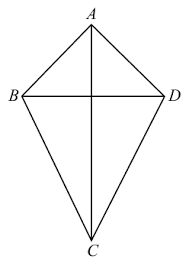 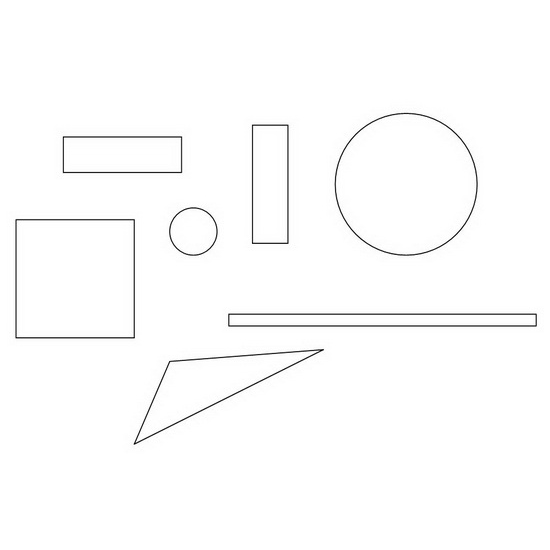 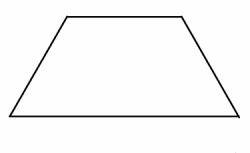 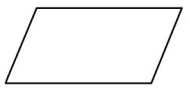 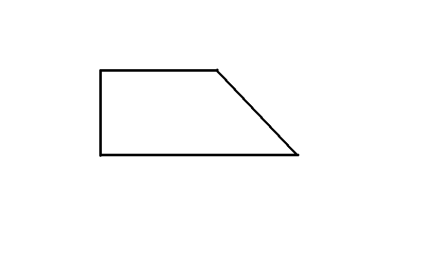        A	        B		  C	  Č		    D 		    E		   F	Kateri od narisanih likov niso paralelogrami? ____________________Kateri liki so osno somerni? _________________________________Ali je lik D središčno simetričen? _____________________________č)  Lik F je __________________________ .Lik C je __________________________ .Lik E je __________________________ .Zapiši črko P pred pravilno izjavo in črko N pred napačno. Napačno izjavo ustrezno popravi.       	 	 ______  Vsota notranjih kotov poljubnega štirikotnika je vedno 360°.        	 ______  Pravokotnik je kvadrat.        	 ______  Diagonali romba se razpolavljata.            ______  V paralelogramu sta kota ob isti osnovnici skladna.            ______  Trapez je štirikotnik z enim parom vzporednih stranic.	 ______  Dolžina srednjice trapeza je enaka vsoti dolžin obeh osnovnic. Nariši štirikotnik ABCD s podatki:a = 5 cmb = 4 cm c = 3,5 cm d = 4,5 cm β = 1050Nariši paralelogram ABCD s podatki:a = 5 cmva = 3 cmα = 60°(kot nariši s šestilom in ravnilom)Nariši trapez s podatki:a = 4 cmc = 2 cme = 5 cmβ = 80°Nariši romb s podatki:a = 4 cmf  = 5 cmNariši enakokraki trapez s podatki:v = 3 cme = 5 cmδ = 120°